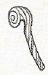 Que ta parole soit irréprochable ! 